Publicado en Madrid el 02/03/2024 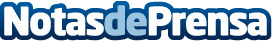 Las técnicas de Omorovicza, Rosalique y Perricone MD cuentan qué es el skin dieting del que todo el mundo hablaPuede tener su parecido con el skin cycling del que tanto se habló el año pasado. Sin embargo, las diferencias marcan los beneficios que esta teoría puede aportarDatos de contacto:Gerardo PeñaByoode686454023Nota de prensa publicada en: https://www.notasdeprensa.es/las-tecnicas-de-omorovicza-rosalique-y Categorias: Medicina Madrid Consumo Belleza http://www.notasdeprensa.es